T.C.KARABÜK  ÜNİVERSİTESİEDEBİYAT FAKÜLTESİ YÖNETİM KURULU KARARLARITOPLANTI TARİHİ: 29/03/2017	TOPLANTI NO: 2017/16Fakülte Dekan Vekili Prof.Dr. Zeki TEKİN başkanlığında 29 MART 2017 tarihinde saat 16:00’da yapılan Fakültemiz Yönetim Kurulu toplantısında aşağıdaki kararlar  alınmıştır.KARAR 2:Fakültemiz Sosyoloji Bölümü öğretim üyesi Yrd.Doç.Dr. Kadir ŞAHİN’in ders telafi talep dilekçesi hakkında görüşüldü.Yapılan değerlendirme sonucunda; Sosyoloji Bölümü öğrettin üyesi Yrd.Doç.Dr. Kadir ŞAHİN’in 26-29 Nisan 2017 tarihlerinde KOÇ’un 3rd İnternational Conference on Social Science and Education Research programı kapsamında yapamayacağı dersler için Bölüm Başkanlığınca onaylanan aşağıdaki ders telafi programının uygunluğuna ve konunun gereği için ilgili birim ve makamlara  iletilmesine;Mevcudun oy birliği ile karar verilmiştir.DersKodu	Dersin Adı	Tp	Türü (1.,2.Öğr.,U.Eğt.)	BölümProgramdaki	Telafi	Dersi VerecekTarih ve Saati	Tarih ve Saati	Akademik Per.*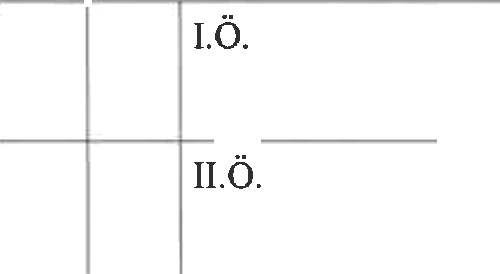 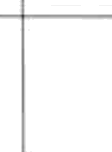 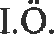 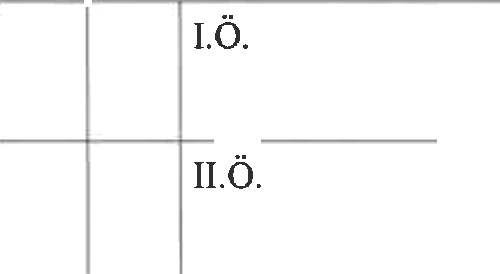 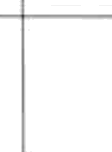 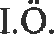 Yrd.Doç.Dr. Kadir ŞAHİNYrd.Doç.Dr. Kadir ŞAHİNSOS318	Göç SosyolojisiII.Ö.Sosyoloji	26.04.201718.50-20.20A S L IG İB İD İR05.05.201721.20-22.55Yrd.Doç.Dr. Kadir ŞAHİN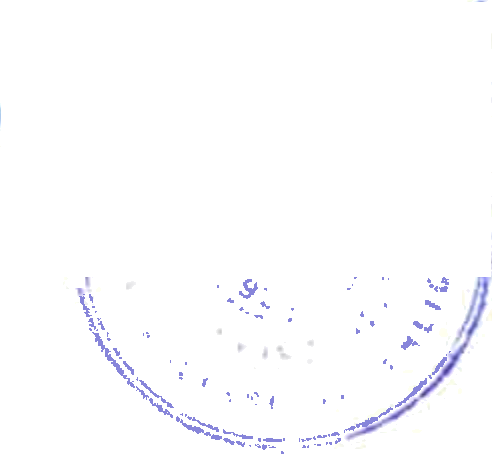 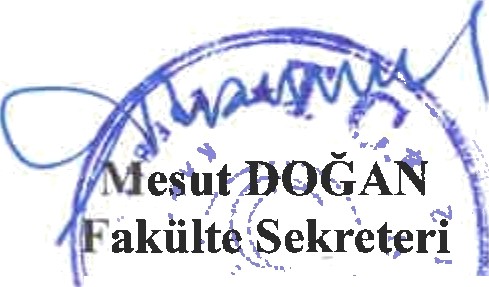 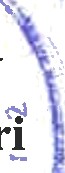 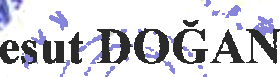 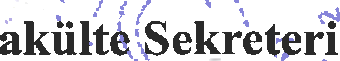 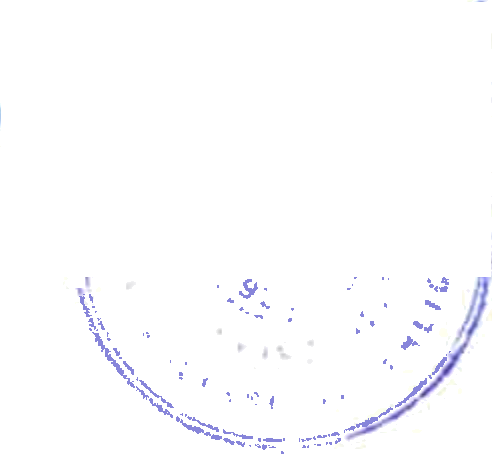 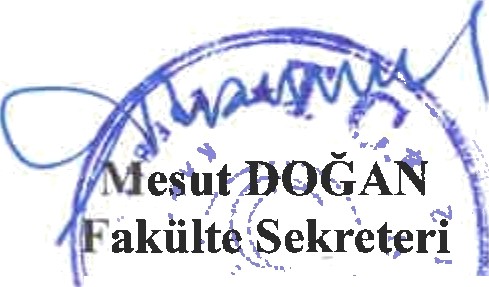 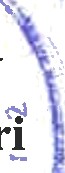 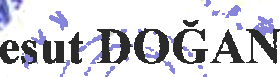 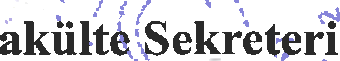 Ders KoduDersin AdıTürü Bölüm Programdaki Tarih ve SaatiTelafi Tarih ve SaatiDersin SorumlusuDersin Sorumlusu
TAR438Bitirme Tezi2.Öğr.Tarih29.03.201723.00-00.35 31.03.201722.10-23.45 31.03.201722.10-23.45 Prof.Dr.Zeki TEKİN Prof.Dr.Zeki TEKİN
TAR454Osmanlı Diplomatikası III.Öğr.Tarih29.03.201710.30-12.0531.03.201710.30-12.0531.03.201710.30-12.05 Prof.Dr.Zeki TEKİN Prof.Dr.Zeki TEKİNTAR232Arşiv Vesikaları I.Öğr.Tarih29.03.201708.00-10.25 31.03.201715.3017.55 31.03.201715.3017.55 
 Prof.Dr.Zeki TEKİN 
 Prof.Dr.Zeki TEKİN